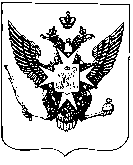 Муниципальный Советгорода ПавловскаРЕШЕНИЕот 17 июня 2015 года									№ 8/3.1О внесении изменений в решение Муниципального Совета города Павловска от 07.03.2012 № 3/3.1 «О принятии во втором и третьем чтениях (в целом)изменений в решение Муниципального Совета города Павловска № 13/1.1 от 28.11.2007 г. «Об утверждении Положения о текущем ремонте и содержании дорог, расположенных в пределах границ муниципального образования города Павловска»»В целях приведения в соответствие с действующим законодательством Российской Федерации, законодательством Санкт-Петербурга, Уставом внутригородского муниципального образования Санкт-Петербурга города Павловска, Муниципальный Совет города ПавловскаРЕШИЛ:	1. Внести в решение Муниципального Совета города Павловска от 07.03.2012 № 3/3.1 «О принятии во втором и третьем чтениях (в целом) изменений в решение Муниципального Совета города Павловска № 13/1.1 от 28.11.2007 г. Об утверждении Положения о текущем ремонте и содержании дорог, расположенных в пределах границ муниципального образования города Павловска» следующие изменения и дополнения:1.1. 	Пункт 6 Положения изложить в новой редакции:«6. Осуществление мероприятий по текущему ремонту и содержанию дорог, расположенных в пределах границ муниципального образования города Павловска, направлено на решение следующих задач:- обеспечение круглогодичного, непрерывного, удобного и безопасного движения транспортных средств и пешеходов по ним; снижение дорожно-транспортного травматизма.»1.2. Пункт 7 Положения изложить в новой редакции:	«7. При планировании местного бюджета на очередной финансовый год Администрация рассчитывает размер ассигнований на текущий ремонт и содержание дорог, расположенных в границах муниципального образования, в соответствии с необходимым для надлежащего ремонта и содержания дорог составом и видами работ и расценками на производство данных работ, определяемыми на основании территориальных единичных расценок Санкт-Петербурга, с учетом фактических потребностей в конкретных работах.»1.3. Пункт 8 Положения изложить в новой редакции:	«8. Финансирование мероприятий по текущему ремонту и содержанию дорог, расположенных в пределах границ муниципального образования города Павловска, осуществляется на основании утвержденных Администрацией муниципальных программ, в объемах выделенных на текущий финансовый год местным бюджетом ассигнований по соответствующей целевой статье.  Закупки товаров, работ, услуг для обеспечения текущего ремонта и содержания дорог осуществляются Администрацией в соответствии с законодательством Российской Федерации о контрактной системе в сфере закупок товаров, работ, услуг для обеспечения государственных и муниципальных нужд.»1.4. Пункт 10 Положения изложить в новой редакции:	«10. Расходование средств местного бюджета на текущий ремонт и содержание дорог, расположенных в пределах границ муниципального образования города Павловска, осуществляется Администрацией после заключения муниципального контракта в соответствии с кассовым планом расходов бюджета.»2.   Настоящее решение вступает в силу со дня его официального опубликования.Глава Муниципального образования города Павловска	  			      					В.В. Зибарев